November 6, 2015	In Re:	P-2015-2511333P-2015-2511351P-2015-2511355P-2015-2511356(SEE ATTACHED LIST)Petition ofP-2015-2511333 – Metropolitan Edison CompanyP-2015-2511351 – Pennsylvania Electric CompanyP-2015-2511355 – Penn Power CompanyP-2015-2511356 – West Penn Power CompanyFor approval of its Default Service PlanN O T I C E	This is to inform you that a(n) Initial Prehearing Conference on the above-captioned case will be held as follows:Type:		Initial Prehearing ConferenceDate:		Tuesday, December 1, 2015Time:		10:00 a.m.Location:	Hearing Room 4Plaza LevelCommonwealth Keystone Building400 North StreetHarrisburg, PA  17120Presiding:	Administrative Law Judge David A. SalapaPO Box 3265Harrisburg, PA  17105-3265Phone:	717.787.1399 Fax:		717.787.0481	If you are a person with a disability, and you wish to attend the hearing, we may be able to make arrangements for your special needs.  Please call the scheduling office at the Public Utility Commission at least five (5) business days prior to your hearing to submit your request.	If you require an interpreter to participate in the hearings, we will make every reasonable effort to have an interpreter present.  Please call the scheduling office at the Public Utility Commission at least ten (10) business days prior to your hearing to submit your request.Scheduling Office:  717.787.1399AT&T Relay Service number for persons who are deaf or hearing-impaired:  1.800.654.5988c:	ALJ SalapaTUS	Dawn Reitenbach	Calendar File	File RoomP-2015-2511333 – Metropolitan Edison CompanyP-2015-2511351 – Pennsylvania Electric CompanyP-2015-2511355 – Penn Power CompanyP-2015-2511356 – West Penn Power Company – For Approval of Its Default Service Plan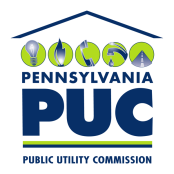  PUBLIC UTILITY COMMISSIONOffice of Administrative Law JudgeP.O. IN REPLY PLEASE REFER TO OUR FILETori L Giesler EsquireFirstEnergy Service Company2800 Pottsville PikePO Box 16001reading PA  19612-6001Accepts e-ServiceCharis Mincavage EsquireSusan East Bruce EsquireVasiliki Karandrikas EsquireTeresa K Schmittberger EsquireMcNees Wallace & Nurick LLCPO Box 1166Harrisburg PA  17108-1166Steven R Pincus EsquirePJM Interconnection LLCValley Forge Corporate Center955 Jefferson AvenueNorristown PA  19403-2497Thomas J SniscakHawke McKeon & Sniscak LLPPO Box 1778HaRRISBURG pa  17105cUNTYIA bALDWIN eSQUIREtHE pENNSYLVANIA sTATE uNIVERSITYoFFICE OF THE gENERAL cOUNSEL108 oLD mAINuNIVERSITY pARK pa  16802dEANNE m o’dELLeCKERT sEAMANS cHERIN & mELLOTT llcpo bOX 1248hARRISBURG pa  17101Office of Consumer Advocate5th Floor Forum Place555 Walnut StreetHarrisburg PA  17101-1923Office of Small Business Advocate1102 Commerce Building300 North Second StreetHarrisburg PA  17101PA PUC Bureau of Investigation & EnforcementPO Box 3265Harrisburg PA  17105-3265Acclaim Energy AdvisorsTwo Riverway Suite 800Houston TX  77056ADL High Voltage IncPO Box 1569Keller TX  76244Affiliated Power Purchasers Inc224 Phillip Morris DriveSuite 402Salisbury MD  21804AGR Group Inc2725 eAST dESERT iNN rOAD sUITE 200lAS vEGAS NV  89121astral energy llc16 tyson placebergenfield nj  07621agera energy llc555 pleasantville road suite 107-sbriarcliff manor ny  10510Alternative Utility Services Inc750 Veterans Parkway #104Lake Geneva WI  53147arm energy management llc300 weyman road suite 480pittsburgh pa  15236America Approved Commercial LLC13451 McGregor BoulevardSuite 29Fort Myers FL  33919Achieve Energy Solutions LLC4550 Lena DriveMechanicsburg PA  17055AEP Energy Inc225 West Wacker DriveSuite 700Chicago IL  60606Agway Energy Services LLCPO Box 4819Syracuse NY  13221-4819Alpha Gas & Electric LLC971 Route 45Suite 202Pomona NY  10970Alternative Esco LLC3510 Butler StreetPittsburgh PA  15201Ambit Northeast LLC d/b/a Ambit Energy1801 North Lamar StreetSuite 200Dallas TX  75202Amerex Brokers LLC1 Sugar Creek Center BoulevardSugar Land TX  77478atlas commodities llc24 east greenway plaza suite 445houston tx  77046American Power & Gas of Pennsylvania LLC411 Cleveland Street #229Clearwater FL  33755American PowerNet Management LP45 Commerce DriveWyomissing PA  19610Andrew Ruszkay d/b/aGuaranteed Electric Brokers150 Grand Street 4th FloorWhite Plains NY  10601AOBA Alliance Inc1050 17th Street NWSuite 300Washington DC  20036ArcelorMittal USA LLC330 dickey roadeast chicago in  46312Avalon Energy Services LLC5507 Lambeth RoadBethesda MD  20814ap gas & electric (pa) llc d/b/a apg&e8181 savoy drive suite 500houston tx  77036Amerigreen Energy Inc1650 manheim pikeSuite 201Lancaster PA  17601avion energy group1475 buford drive suite 403-186lawrenceville ga  30043Aspen Energy Corporation9550 Dublin Road Suite CPowell OH  43065berkshire energy partners llc9 berkshire roadlandenberg pa  19350eligo energy pa llc1658 n milwaukee avenuechicago il  60647electric choice inc241 spahr streetpittsburgh pa  15232Best Power LLC330 west bearss aveue suite atampa fl  33613Best Practice Energy LLC21 Juniper RoadWakefield RI  02849Better Cost Controld/b/a Ardor Energy2274 Washington StreetNewton MA  12462Better Cost Energy12714 Veirs Mill RoadSuite 204Rockville MD  20853BidURenergy4455 Genesee StreetBuilding 6Buffalo NY  14225BKE Mechanical Incd/b/a BKE Energy Inc11524 West 183rd StreetSuite 200Orlando Park IL  60467Black Diamond Energy Consultants Inc246 South Oak StreetMt Carmel PA  17851Blue Pilot Energy LLC740 florida central parkwaysuite 2028longwood fl  32750Bmark Energy Inc791 Price StreetSuite 177Pismo CA  93449Borough of Columbia308 Locust StreetColumbia PA  17512Bounce Energy PA LLCd/b/a Bounce Energy2802 Albany StreetHouston TX  77006Bradley R LewisCreative Energy13900 Nicholas DriveOverland Park KS  75039Brice Associates LLC477 Cafferty RoadErwinna PA  18920-9251Brighten Energy LLCd/b/a Brighten6555 Sierra DriveIrving TX  75039Broadway Energy Solutions Inc116 North Washington AvenueSuite 1GScranton PA  18503BTU Direct Marketing LLC1702 Conowingo RoadBel Air MD  21014BTU Energy LLC1414 Key HighwaySuite LBaltimore MD  21230Burton Energy Group Inc3650 mansell road suite 350alpharetta ga  30022brandedC Group Energy Services LLC118 Lakeview TrailPO Box 69Conyngham PA  18219Capital Energy Inc125 Maiden Lane Suite 3CNew York NY  10038efficient energy solutions llcpo box 12644pittsburgh pa  15241CBRE Inc321 north clark street  Suite3 400Chicago IL  60654Energy Auction house inc6 merchant square unit 1po box 474sandwich ma  02563Champion Energy Services LLC13831 nw freeway Suite 250Houston TX  77040Choice Energy Services5151 San Fillipe Suite 2200Houston TX  77056Choose Energy Inc330 Townsend Street Unit 102San Francisco CA  94107Chrislynn Energy Services Inc301 Appleridge CourtGibsonia PA  15044convenient ventures llcd/b/a energy ofjective415 norway streetyork pa  17403comverge inc415 mcfarlan road suite 201kennett square pa  19348Clearview Electric IncPO Box 130659Dallas TX  75313crosslink advisors llcd/b/a crosslink energy advpo box 678buffalo ny  14207Commercial Utility Consultants Inc1556 McDaniel DriveWest Chester PA  19380edge insight inc3 park plazawyomissing pa  19610Comperio Energy LLCd/b/a ClearChoice Energy2352 willowbrook roadpittsburgh pa  15241Concord Engineering Group Inc520 South Burnt Mill RoadVoorhees NJ  08043ConEdison Solutions Inc100 Summit Lake DriveSuite 410Valhalla NY  10595ConocoPhillips Company600 n dairy-ashford drivesuite ch-1012dHouston TX  77079Constellation NewEnergy Inc100 Constellation WaySuite 1200 CBaltimore MD  21202Consumer Energy Solutions Inc1255 Cleveland StreetClearwater FL  33755Current Choice Inc46 Munroe RoadLexington MA  22421Customer Acquisition Specialists of America Inc1255 cleveland streetClearwater FL  33755delta energy services llc555 perimeter drivedublin oh  43017Definitive Energy Group Inc990 Pinecrest DriveSugar Grove IL  60554Demand Response Partners Inc360 Delaware AvenueSuite 406Buffalo NY  14202Direct Energy Business LLC1001 Liberty AvenuePittsburgh PA  15222Direct Energy business marketing LLC1001 liberty avenue suite 1200pittsburgh pa  15222direct energy services llc1001 liberty avenue suite 1200pittsburgh pa  15222Discount Power Inc6 Armstrong RoadShelton CT  06484Diversegy LLC2720 North Stemmons FreewaySuite 900Dallas TX  75207Dome-Tech Inc510 Thornall StreetEdison NJ  08837direct energy small business llc1001 liberty avenue suite 1200pittsburgh pa  15222DTE Energy Supply Inc414 South Main StreetSuite 200Ann Arbor MI  48104Duke Energy Retail Sales LLC139 East Fourth StreetMail Drop EA600Cincinnati OH  45202Duquesne Light Energy LLC424 south 27th street suite 220Pittsburgh PA  15203edf energy services llc4700 w sam houston parkway nsuite 350houston tx  77041E Source Companies LLC1745 38th StreetBoulder CO  80301Early Bird Power LLCOne Adam StreetMilton MA  02186ECOVA Inc1313 North Atlantic StreetSuite 5000Spokane WA 99201EGP Energy Solutions LLCd/b/a Atlantic Energy Resources300 East Lombard Street Suite 840Baltimore MD  21202Eisenbach Consulting LLC5759 eagles nest boulevardsuite 1Tyler TX  75703Electric Advisors Inc5272 River Road Suite 440Bethesda MD  20816EMEX LLC2825 Wilcrest Drive Suite 450Houston TX  77042Employers' Energy Allianceof Pennsylvania Inc2171 West 38th StreetErie PA  16508Enercom Inc d/b/aEnercom of Michigan Inc30600 Telegraph RoadSuite 3350Bingham Farms MI  48025-4533elite energy group inc199 jericho turnpike second floorfloral park ny  11011Energy Auction Exchange LLC3357 West 9800 SouthSuite 250South Jordan UT  84095energy choice solutions llcd/b/a energy wize llc15455 sLLa pEKQy auirw 1400addison tx  75001Energy Consultants LLC209 Plymouth AvenueWest Berlin NJ  08091-1616Energy Cooperative Assoc of PA-The Energy Co-Op1315 Walnut Street Suite 1000Philadelphia PA  19102Energy Cooperative of America Inc1408 Sweet Home RoadSuite 8Amherst NY  14228Energy Edge Consulting LLC9601 Katy FreewaySuite 450Houston TX  77024Energy Enablement LLC651 Holiday DriveSuite 300Pittsburgh PA  15220Energy Initiatives IncPO Box 479Chester Heights PA  19017Energy Management Resources7501 nw tifany springs parkwaysuite 500kansas city mo  64153Energy Plus Holdings LLCPO Box 38815Philadelphia PA  19104-9728Energy Procurement Partners LLC746 9th StreetOakmont PA  15139energy.me midwest llc224 north des plaines street 5th floorchicago il  60661Energy Professionals LLC13110 56th CourtSuite 703Clearwater FL  33760Energy Savers Inc306 McKnight Park DrivePittsburgh PA  15237-6534Energy Solutions USA Inc99 West McCanns BoulevardElmira Heights NY  14903Energy service management of pad/b/a pa energy consortiumpo box 406stevenson md  21153Energy services providers incd/b/a pa gas & electric3700 lakeside drive 6th floormiramar fl  30027EnerNoc Inc1 marina park drive #400Boston MA  02210energy trust llcpo box 29914baltimore md  21230Entrust Energy1301 McKinneySuite 1250Houston TX  77010Ethical Electric Benefit Companyd/b/a Clean Energy Option2 Wisconsin CircleSuite 700Chevy Chase MD  20815F&P Holdings LP1700 North Highland RoadSuite 402Pittsburgh PA  15241First Point Power LLC1485 s county traileast greenwich ri  02818Allegheny energy supply co llc341 White Pond DriveSuite 133Akron OH  44320FTR Energy Services LLC1055 Washington Boulevard 7th FloorStamford CT  06901firstenergy solutions corporation341 white pond drive suite b3akron oh  44320Energy Transfer Retail Power llc100 north 10th streetharrisburg pa  17105GDF Suez Energy Resources NA Inc 1990 Post Oak BoulevardSuite 1900Houston TX  77056EnerPenn USA LLC d/b/a yep d/b/a yep energy7660 woodway drive suite 471ahouston tx  77063Glacial Energy of Pennsylvania Inc24 Route 6APO Box 1057Sandwich MA  02563Global Energy Concepts LLC22 Crown View CourtSparta NJ  07871epiq energy llc2720 n stemmons fairway suite 900dallas tx  75207Global Energy Solutions Corporation675 Featherbed LaneGarnet Valley PA  19060Global Vision Energy LLC1738 Creekview DriveFogelsville PA  18051fcstone llc2829 westown parkway suite 100west des moisnes ia  50266Good Energy LP232 Madison Avenue Suite 405New York NY  10016Great American Power LLC2959 Cherokee StreetSuite 202Kennesaw GA  30144frontier utilities northeast llc1049 shore roadlinwood nj  08221Green Mountain Energy Company3711 market streetphiladelphia  pa  19104Groom Energy Solutions LLC200 cummints center suite 177-cbeverly ma  01915Groundswell of PA1156 15th Street NWSuite 840Washington DC  20005Guttman Energy Inc200 speers streetBelle Vernon PA  15012gateway energy services corporation12 greenway plaza suite 205houston tx  77046HB Hayes & Assoc LLC d/b/aAlternative Energy Source8225 Farnsworth Rd Suite A10Waterville OH  43566Health Resource Network Incd/b/a HRN Energy201 Columbia TurnpikeFlorham Park NJ  07932HealthTrust Purchasing Group LP155 Franklin Road Suite 400Brentwood TN  37027Hess CorporationOnce Hess PlazaWoodbridge NJ  07095hess energy llc180 west parke avenuesuite 105elmhurst il  60126HIKO Energy LLC12 College RoadSuite 100Monsey NY  10952HOP Energy LLC4 West Red Oak Lane Suite 310White Plains NY  10604Hospital Energy LLC110 riverview DriveGuilford CT  06437Hovey Energy LLC400 North Lincoln Avenue2nd FloorChicago IL  60618Hudson Energy Services LLC6345 dixie road suite 200mississauga on  l5t 2e6CANADAIC Thomasson Associates Inc2950 Kraft DriveSuite 500Nashville TN  37204IDT Energy Inc550 Broad StreetNewark NJ  07102Incite Energy LLC20 East Greenway PlazaSuite 400Houston TX  77046Infinity Power Partners LLC2603 augusta drive suite 450Houston TX  77057Insight Energy LLC11207 RosewoodLeawood KS  66211hess energy marketing llc985 bershire boulevardwyomissing pa  19609Integrity Comm of OH LLCd/b/a Integrity Energy3711 Grant AvenueCleveland OH  44105Integry sEnergy Services100 constellation way suite 600cbaltimore md  21202inspire energy holdings llc604 arizona avenue suite 209santa monica ca  90401Interstate Gas Marketing Inc2018 South 6th StreetIndiana PA  15701Interstate Gas Supplyd/b/a IGS Energy1379 Butter Churn DriveHerndon VA  20170insource power inc2103 maple avenuedallas tx  75201Iron Energy LLC d/b/a Kona Energy8127 Mesa DriveSuite B206-241Austin TX  78759JJ Jasmahn LTD d/b/a Jasmahn Energy7107 AzaleaDallas TX  75230Just Energy Pennsylvania Corporation6345 Dixie Road Suite 200MississaugaOntario L5T 2E6  CanadaKenneth East Ryand/b/a switch energy581 Boylston St Suite 305Boston MA  02116Kerry Stutzman d/b/aDelaware Valley Energy Solutions1059 Boot RoadPO Box 788Downingtown PA  19335Keytex Energy Solutions LLC200 Brush Run Road Suite CGreensburg PA  15601-8757Kinetic Energy Associates LLC100 North Tenth StreetHarrisburg PA  17101L5E130 East John Carpenter FreewayIrving TX  75062LD Energy LLC d/b/a LD Energy11 West Passaic StreetRochelle Park NJ  07662-3225Liberty Power Delaware LLC1901 West Cypress Creek RoadSuite 600Ft Lauderdale FL  33309Liberty Power Holdings1901 West Cypress Creek RoadSuite 600Ft Lauderdale FL  33309Lincoln Energy Group LLC414 North Orleans StreetSuite 500Chicago IL  60654Linde Energy Services Inc1 Greenwich StreetSuite 200Stewartsville NJ  08886Little Deep LLC d/b/a Power USA750 Lexington Avenue 23rd FloorNew York NY  10022Live Energy Inc1124 Glade RoadSuite 140Colleyville TX  76034Lower Electric LLC1307 Shermer RoadNorthbrook IL  60062intelligen resources lp403 koldin drivealedo tx  76008LVI Power LLC1414 Hey Highway Suite KBaltimore MD  21230MAA Inc d/b/a Industrial Energy125 Strafford AvenueSuite 300Wayne PA  19087Make The Switch USA LLC1209 via visaliasam clemente ca  92672Manhattan Energy LLC80 Broad Street5th FloorNew York NY  10004Mark Group Inc4050 South 26th StreetSuite 200Philadelphia PA  19112ioway energy llc9300 west 110th street suite 235overland park ks  66210Metromedia Power Inc60 Industrial Way WestSuite FEatontown NJ  07724Mid Atlantic Energy Services LLC30 North Scott StreetCarbondale pa  18407MidAmerican Energy Company4299 NW Urbandale Driveurbandale ia  50322Mint Energy LLCOne Rounder WaySuite 220Burlington MA  01803Mitchell Energy Management610 Berwick RoadWilmington DE  19803-2204Mobilenet Inc d/b/a Smith Energy Group1119 Sandstone RoadGreensburg PA  15601Mondre Energy Inc1800 John F Kennedy BoulevardSuite 1504Philadelphia PA  19103kevin j cobb & associatesd/b/a quest energy solutions203 southbridge streetauburn ma  01501MP2 Energy NE LLC21 Waterway AvenueSuite 625The Woodlands TX  77380Muirfield Energy Inc425 Metro PL NSuite 550Dublin OH  43017-5347National Utility Service Inc1 Maynard DrivePark Ridge NJ  07656-1879Nationall Energy Management LLC12407 north mo pac expresswaysuite 100-348austin tx  78758Nationwide New EnergyManagement Group LLCPO Box 3077McKinney TX  75070Natures Current LLC6918 state roadPhiladelphia PA  19135Negawatt Business Solutionsd/b/a Negawatt Business5326 Yacht Haven GrandeBox 36St Thomas VI  00802New River Group LLCd/b/a Scioto Energy4041 North High StreetSuite 202Columbus OH  43214NextEra Energy Services Pennsylvania LLC20455 state highway 249suite 200houston tx  77070Noble Americas Energy Solutions LLC401 West A StreetSuite 500San Diego CA  92101KOREnergy ltdpo box 148sunbury oh  43074commerical & industrial energy solutions20 Glover AvenueNorwalk CT  06850keystone energy associates llc200 brush run road suite cgreensburg pa  15601-8757North Shore Energy Consulting LLC7160 Chagrin RoadSuite 100Chagrin Falls OH  44023Northeast Energy Advisors LLC10900 Perry Highway #210Pittsburgh PA  15090kwh savings llc5693 w howard streetniles il  60714On-Demand Energy Inc500 Cherrington ParkwaySuite 400Moon Township PA  15108Option One Energy LLC321 North Clark Street5th FloorChicago IL  60654Options Consulting Services7300 International DriveHolland OH  43528Palmco Power PA LLC1350 60 StreetBrooklyn NY  11219Paragon Advisors LLC781 Boston Post RoadBox 332Madison CT  06443Park Power LLC150 North Radnor Chester RoadSuite A130Radnor PA  19087marketing systems group llcd/b/a lion power2033 milwaukee avenuesuite 350riverwoods il  60015Patriot Energy Group Inc1 Rounder WaySuite 200Burlington MA  01803mc squared energy services llc175 w jackson boulevardsuite 240chicago il  60604Pepco Energy Services Incd/b/a PowerChoice1300 North 17th StreetSuite 1600Arlington VA  22209Perigee Energy LLC3 Sugar Creek Center BoulevardSuite 450Sugar Land TX  77478PES Brokers Inc1305 FM 359Suite HRichmond TX  77469Planet Energy (Pennsylvania) Corporation5255 Yonge Street Suite 1500Toronto  Ontario  MZN 6P4  CanadaPlatinum Advertising II LLC300 south duncan avenue suite 191clearwater fl  33755Power Brokers LLC d/b/aPB2 Texas LLC5055 keller springs road suite 550addison tx  75001Power Management Co LLC1600 Moseley RoadVictor NY  14564Power Target LLC211 Black Angus CourtMillersville MD  21108M&L service providers llc134 leonard streetlakewood nj  08701Premier Energy Group LLC1275 Bound Brook RoadSuite 6Middlesex NJ  08846Premier Power Solutions LLC107 Breckenridge StreetGrove City PA  16127Priority Power Management LLC310 West WallSuite 500Midland TX  79701Prospect Resources Inc8170 McCormick BoulevardSuite 107Skokie IL  60076maryland energy advisors llcd/b/a pointclickswit509 s exeter street suite 500baltimore md  21202Provident Energy Consulting LLC55 state road 1st floorMedia PA  19063Public Power LLC1055 Washington Boulevard7th FloorStamford CT  06901Reflective Energy Solutions LLCtwo greenwich office park suite 300greenwich ct  06831Reliable Power Alternatives Corporation100 Garden City PlazaSuite 410Garden City NY  11530msi utilities inc2727 tuller parkway suite 250dublin oh  43017Rescom Energy LLC20 East AvenueBridgeport CT  06610Resource Energy Systems LLC4 High Ridge ParkSuite 202Stamford CT  06905Respond Power LLC100 Dutch Hill RoadSuite 310Orangeburg NY  10962Richards' Energy Group Inc781 South Chiques RoadManheim PA  17545RJT Energy Consultants LLC110 Washington Avenue 4th FloorNorth Haven CT  06473navigate power llc2211 n elston avenue suite 309chicago il  60614Rosenthal Energy Advisors Inc1412 Main StreetSuite 2100Dallas TX  75202RPA Energy Inc304 Indian TraceSuite 177Weston FL  33326new america power llc41 university drive suite 400newtown pa  18940Santanna Natural Gas Corp d/b/a Santanna Energy 425 quadrangle drivebolingbrook pa  60440Satori Enterprises LLC d/b/aSatori Energy550 w jackson boulevard suite 777Chicago IL  60661Save Wave Energy LLC445 West Erie StreetSuite 110Chicago IL  60654noresco llc510 thornall street suite 170edison nj  08837northeastern states incd/b/a entrust energy1301 mckinney suite 1250houston tx  77010Secure Energy Solutions LLC12-14 Somers RoadEast Longmeadow MA  01028SFE Energy100 Milverton Drive Suite 608MississaugaOntario L5R 4HI  Canadanorth american power and gas llc20 glover avenuenorwalk ct  06850Shipley Choice LLCPO Box 946550 East King StreetYork PA  17403Shipley Energy Company415 Norway StreetYork PA  17403Shop My Power Inc400 North Allen DriveSuite 308Allen TX  75013SourceOne Inc (DE) d/b/aSourceOne Energy Inc132 Canal StreetBoston MA  02114South Jersey Energy Company575 lexington avenuenew york ny  10022South Shore Trading and Distributors Inc2937 West Estes AvenueChicago IL  60645Southeast Energy Consultants LLC34650 US Highway 19 suite 207Palm Harbor FL  34684Spark Energy LP2105 City West BoulevardSuite 100Houston TX  77042northeastern energy consultants llc5 evergreen drivevoorhees nj  08043open market energy llc7625 wisconsin avenue suite 250bethesda md  20814Starion Energy PA Incpo box 845middlebury ct  06762Summit Energy SVC d/b/aSummit Energy SVC of KY10350 Ornsby Park PlaceSuite 400Louisville KY  40223oxfor energy services llc90b john muir drive suite 100amherst ny  14228Sunwave Gas and Power Pennsylvania Inc20 Marshall StreetSuite 300Norwalk CT  06854papillon productions llcd/b/a electricity club43 mistflower placethe woodlands tx  77381Sustainable Star LLC3060 Mitchellville RoadSuite 126Bowie MD  20716-1397SYR Solutions LP14027 Memorial DriveSuite 425Houston TX  77079Taylor Consulting and Contracting LLC625 Main StreetAvoca PA  18641Technology Resource Solutions Incd/b/a PAETEC8171 main street suite 7williamsville ny  14221-6024Term Power & Gas LLCd/b/a ENCOA8847 West Sam Houston Parkway NorthHouston TX  77040TES Energy Services LP17480 Dallas ParkwaySuite 200Dallas TX  75287Texas Retail Energy Inc2001 SE 10th StreetBentonville AR  72716Texzon Utilities Ltd204 N 1-35Suite ARed Oak TX  75154TFS Energy Solutions LLC d/b/aTradition Energy680 Washington BoulevardStamford CT  06901optimum group llcd/b/a optimum energy solutions34 ellis courtmorganville nj  07751The Legacy Energy Group LLCd/b/a Legacy Energy32 waterloo StreetWarrenton VA  20186Tobelmann Energy Brokers Inc15 kiloran wynd roadglemoore pa  19343Tomorrows Utilities Inc920 w sproul road suite 204springfield pa  19064-1241Tybee Energy Management Specialists Inc12 Royal DriveLititz PA  17543Total Energy Resources LLC120 Marguerite DriveSuite 201Cranberry Township PA  16066Trademark Merchant Energy LLC7500 College BoulevardSuite 405Overland Park KS  66210Transparent Electric Inc2922 larkin streetSan Francisco CA  94109TriEagle Energy LLP2620 technology forest boulevardThe Woodlands TX  77381US Power Trade LLC2454 Lakemont DriveGibsonia PA  15044US Grid Energy LLC18 Abbot RoadHamilton NJ  08690Ultimate Energy Advisors LLC6922 Flintcove DriveDallas TX  75248Unified Energy Alliance LLCPO Box 211Arendtsville PA  17303Unified Energy Services LLC3900 EssexSuite 750Houston TX  77027United Energy Services7328 West University AvenueSuite CGainesville FL  32607Unitil Resources Inc d/b/aUsource LLC6 Liberty Lane WestHampton NH  03842Unity Electric Discount LLC5040 Overbrook AvenuePhiladelphia PA  19131Utilities Analyses Inc450 Old Peachtree Road NWSuite 103Atlanta GA  30024URA Inc3913 hartzdale driveCamp Hill PA  17011Urish Popeck & Co LLCThree Gateway CenterSuite 2400Pittsburgh PA  15222US Energy Partners LLC d/b/aPAETEC Energy Markets8205 main street Suite 11Buffalo NY  14221Viridian Energy PA LLC1055 Washington BoulevardStamford CT  06901Verde Energy USA Inc101 Merritt 72nd FloorNorwalk CT  06851Winstar Solutions LLC6009 Mendota DrivePlano TX  75024World Energy Solutions Inc100 Front Street20th FloorWorcester MA  01608Worley & Obetz Inc85 White Oak RoadPO Box 429Manheim PA  17545Xencom Green Energy LLC1609 Precision DriveSuite 3000Plano TX  75074Your Choice Energy LLC672 Litchfield LaneDunedin FL  34698goldstar energy group inc5429 harding highway bldg 500mays landing ny  08330Affinity Energy Management LLC220 Cherry Blossom PlaceHockessin DE  19707Anthracite Power & Lite Company10 Gilberton RoadGilberton PA  17934Centerpoint Energy Services Inc111 Louisiana StreetSuite 4600Houston TX  77002destination energy309 north oak streetroanoke tx  76262GDF Suez Energy Retail Solutionsd/b/a Think Energy1990 Post Oak Boulevard Suite 1900Houston TX  77056DPL Energy Resources Inc1065 Woodman DriveDayton OH  45432H P Technologies Inc33648 St Francis DriveAvon OH  44011INdependence Energy Group LLC3711 Market Street #10Philadelphia PA  19104Mablock Consulting LLCd/b/a Lock Group2727 LBJ Freeway Suire 930Dallas TX  75234National Energy llc2701 east president george bush hgwysuite 210plano tx  75074NRGING LLC d/b/a Netgain Energy Advisors6176 Grovedale Court Suite 200Alexandria VA  22310Plymouth Rock Energy LLC1074 BroadwayWoodmere NY  11598Reliant Energy Northeast3711 market streetphiladelphia pa  19104School Power Inc315 Fuller RoadPO Box 686Dalton PA  18414The Eric Ryan Corporation1 Early Street Suite aEllwood City PA  16117Stream Energy Pennsylvania LLC (Ignite)1950 n stemons freeway suite 3000dallas tx  75207rapid power management llc19111 n dallas parkway suite 125dallas tx  75287Verdigris Energy LLC
1711 Bur Oak DriveAllen TX  75002results energy systems llc2073 reservoir drivemiddletown pa  17057agr group inc1540 east warner avenuesanta anna ca  92705Alphabuyer llc1 south bacton hill road unit 1malvern pa  19355american utility management inc333 e butterfield road 3rd floorlombard il  60148apn starfirst lp45 commerce drivewyomissing pa  19610axiom retail ENERGY llc d/b/a searchforenergy ll4203 montrose boulevardsuite 650houston tx  77006bidurenergy4455 genesee street building 6buffalo ny  14225branded retail energy co llc2501 n harwood street  suite 2500dallas tx  75201broker online exchange llcpo box 4668 #45033new york ny  10163-4668premiere marketing llcd/b/a premiere energy auct75 lane road suite 203fairfield nj  07004progressive energy CONSULTANTS llc1080 kapp driveclearwater fl  33756residents energy550 broad street 17th floornewark nj  07102search energy llc1760 hamilton drivebloomfield hills mi  48320skyline innovations inc1606 20th street nw 2nd floorwashington dc  20009rushmore energy llc54 sugar creek center boulevardsuite 200sugar land tx  77478save on energy llcd/b/a saveonenergy.com1101 red ventures drivefor mill sc  29707star energy partners3340 w market street floor 1akron oh  44333t&m associateseleven tendall roadmiddletown nj  07748telco pros inc d/b/a tpi efficiency1405 west 10th streetcleveland oh  44113stand energy corporation1077 celestial street suite 110cincinnati oh  45202-1629supreme energy inc532 freeman streetorange nj  07050talen energy marketing llctwo n 9th street genpl2allentown pa  18101-1179town square energy east llc16233 kenyon avenuelakeville mn  55044the galt company llc950 n kings highway suite 101cherry hill nj  08034ugi energy services llc1 meridian boulevard suite 2c01wyomissing pa  19610unique energy incpo box 47wyncote pa  19095wgl energy services13865 sunrise valley drive suite 200herndon va  20171us energy consulting group llc4711 66th street nst petersburg fl  33709us power trade llc150 grand street 4th floorwhite plains ny  10601utilities marketing group llc13100 56th street suite 705clearwater fl  33760worthington energy consult llc445 hutchinson avenue suite 800columbus oh  43235xoom energy pennsylvania llc344 south poplar streethazleton pa  18201